Mid-Season AdviceHere are the levels of how screwed you are when dealing with an injury (from good to bad):Your guy missed the rest of the game but will be back the following weekYour guy will miss some time, but you have the player that backs that player up and will benefit Your guy is out an extended period of time but the backup to that player is identifiedYour guy is out an extended period of time but the backup to that player is not identifiedYour guy has a hamstring injury and is “week to week”How you deal with an injury is a matter of guts, fortitude, and adaptability.If you are in Level 1: No worries!  But take this injury scare as an opportunity to find the currently identified backup to that player and get them on your team.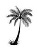 If you are in Level 2: No worries! You did the smart thing and handcuffed your stud!If you are in Level 3: Trouble! Overpay in waivers to get the backup who will fill in for your player. When your player comes back, you can dump the backup to waivers and free up the cap spaceIf you are in Level 4: Screwed! Dig thru the news for the team that your player plays for.  Online is great to find local papers that have beat writers close to the team and “In the Know”.  It may take till end of week until a named replacement pops up, but be the first to the wire.If you are in Level 5: Totally Fucked! A player with a hamstring injury might not play, but could practice all week. Worse, they could play and be either totally ineffective, or just a decoy. You might want to follow the following below:It is very rare that a Defense is worth keeping thru a BYE. Unless your defense has an incredible propensity to get pressure on the QB and force INTs and Fumbles, use the roster spot of the released D to get a flyer WR or RB. The Packers D are not worthy of a roster spot thru a BYE week and could have been easily had after the BYE. Points can come from every position. The Packers D is 24th in YTD scoring and a full 20 points over the middle of the road defenses that are available. Time to go shopping!When choosing between 2 players and unless the matchup definitively favors one player versus the other, use these as simple tie breakers:Choose the player at home. Especially in divisionChoose against the player making a cross country tripChoose the player on the better overall team when it’s a big game (Thur, Mon, Sun)Avoid an RB that is on a team that will chase points (unless it is passing downs back), and choose the WRs and QBs that have the best opportunity to chase pointsDo not play the “if” game with yourself. “If” I played player X instead of player Y, “If” I had played Play A over Player B. This is false hope and must be avoided. Instead, look at the reasons why Player X played better that Player Y and learn from it. Was it particularly good matchup you missed? Was it a change in scheme given the opponent? Was it a misjudgment on your part on how the game might play out? Was it just a fluke or aberration? All points have a reason. Find out why the points come or do not come. Examine the number of targets/carries that each player got (aka “opportunities”), investigate the YACs and Yards/Carry.  All of these are simple metrics that you can user to truly judge one player’s propensity to score versus another. Know how to make a decision and make it. At the end of the day, you will have made the decision based on what you knew and you won’t ever play the “if” game again. Just a real tip for you folks out there: When choosing between 2 players and unless the matchup definitively favors one player versus the other, use these as simple tie breakers:Choose the player at home. Especially in divisionChoose against the player making a cross country tripChoose the player on the better overall team when it’s a big game (Thur, Mon, Sun)Avoid an RB that is on a team that will chase points (unless it is passing downs back), and choose the WRs and QBs that have the best opportunity to chase pointsDear EFL owners, your teams SUCK! Make your team great again!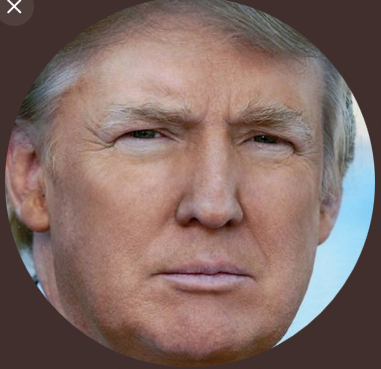 It ain’t out there on the waiver wire. Waiting for Hopkins, Odell, Julio? Keep waiting! Yes you have to potentially give up depth to get a solid starter or give up a stud to get two solid players but OM f’ing Goodness! This is panic time people. 4 weeks in and you know what you have.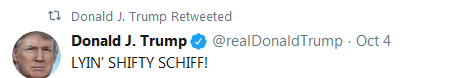 I included this tweet simply because it’s the definition of insanity.  The. Dude. Retweeted. Himself.  Think about that. I say this each year, but once again the #1 or #2 seed won the league.  Since 2010 when the Wild Card was implemented (11 years for those counting at home) only once has a seed other than #1 or #2 won the league. Even then, it was FPK in 2019 who was the #3 seed. The key to a being successful in the EFL is understanding the history on what it takes to win. Your goal should be to win your division and score the 1st or 2nd highest amount of points amongst the division leaders. Getting a BYE is crucial to taking home the championship.  